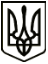 УкраїнаМЕНСЬКА МІСЬКА РАДАЧернігівська область(сьома сесія восьмого скликання)ПРОЄКТ РІШЕННЯ30 червня 2021 року	№__ Про внесення змін до Програми фінансової підтримки громадських об’єднань ветеранів Менської міської територіальної громади на 2021 рікВідповідно до Бюджетного кодексу України, ст.26 Закону України «Про місцеве самоврядування в Україні», враховуючи потребу внесення змін до Програми фінансової підтримки громадських об’єднань ветеранів Менської міської територіальної громади на 2021 рік, з метою забезпечення належної організації підтримки громадських об’єднань ветеранів,  Менська міська рада ВИРІШИЛА:	1.Внести наступні зміни до  Програми фінансової підтримки громадських об’єднань ветеранів Менської міської територіальної громади на 2021 рік, затвердженої рішенням Менської міської ради від 26.02.2021 № 64:у абзаці третьому розділу 3 «Мета, завдання та заходи Програми»:1) пункт 6 доповнити словами «передплата періодичних видань, у томі числі для членів громадських об’єднань ветеранів»;2) підпункт 10 доповнити позиціями:- оплата відряджень членам громадських об’єднань ветеранів, пов’язаних зі статутною діяльністю громадських об’єднань ветеранів (участь у пленумах, зборах, семінарах та інших заходах, які проводяться за межами Менської міської територіальної громади);- оплата банківських послуг;- придбання конвертів, марок, листівок;- інші адміністративні витрати, безпосередньо пов’язані з діяльністю громадських об’єднань ветеранів.»	2.Контроль за виконанням рішення покласти на постійну комісію міської ради з питань охорони здоров’я, соціального захисту населення, освіти, культури, молоді, фізкультури і спорту, постійну комісію міської ради з питань планування, фінансів, бюджету на соціально-економічного розвитку та заступників міського голови з питань діяльності виконавчих органів ради С.М.Гаєвого, В.В.Прищепу.Міський голова			Г.А.Примаков